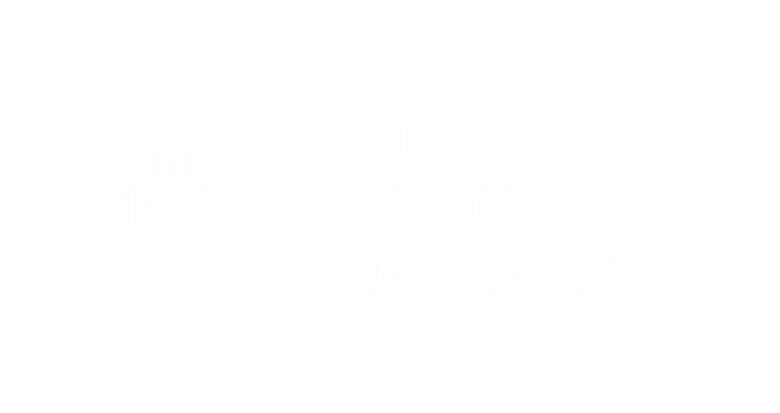 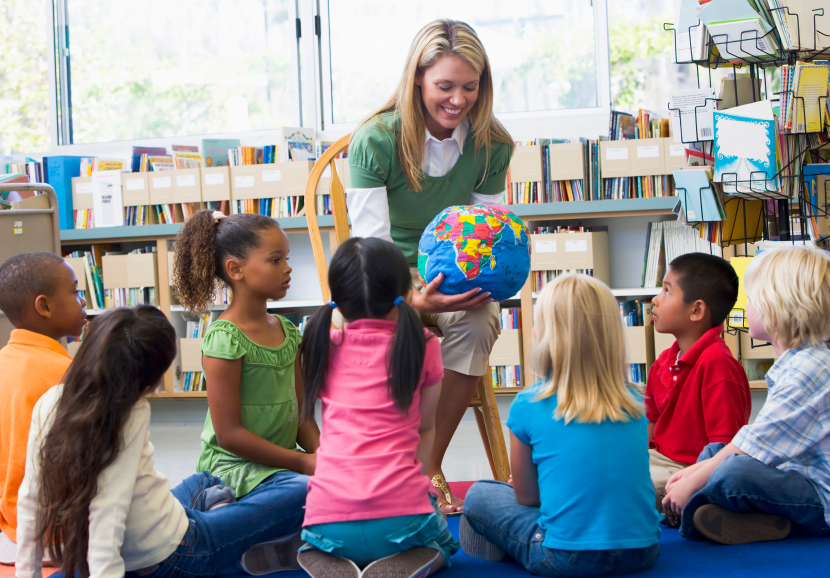 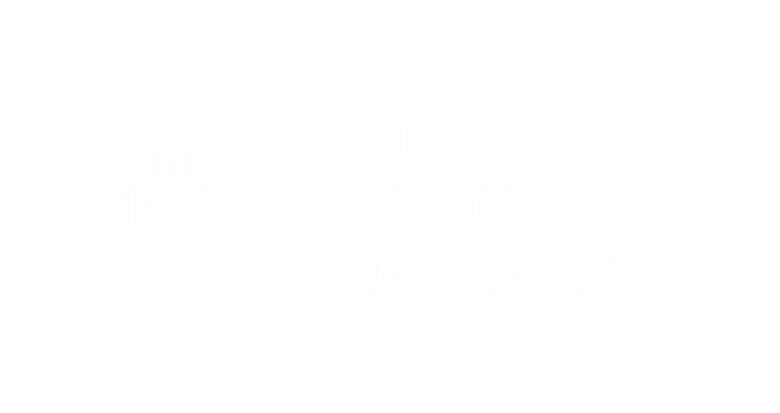 The Role of the Link TutorThe link tutor is an integral part of the all ITE partnerships with schools, working with Alliance Leads, school-based mentors and external mentors (primary programmes) to ensure rigorous quality assurance of the PGCE and Undergraduate programmes.  Link tutors monitor how mentors undertake their role and ensure consistency of judgements of student teachers. This is usually completed through undertaking shared lesson appraisals of student teachers with the mentor which, in turn, supports moderation across the programmes.  On established primary School Direct programmes, the link tutor role is shared with the Alliance Lead.  A record of the shared appraisal is completed on the template on Abyasa Pro, the university database which tracks the progression of all student teachers during their placements. The Abyasa Pro system supports effective tracking of student teachers to ensure they are making appropriate progress towards their targets and also ensures that appropriate interventions can be made where a student teacher is causing concern or in need of additional support.  Link tutors also support mentors in the quality assurance of the student teachers’ professional development and they ensure that procedures for the mentor’s completion of the online documentation are in place. Core Responsibilities of the Link TutorTo quality assure mentors and the student teacher experienceTo support all mentors across programmesTo keep up to date with training and university proceduresCommunicating with Schools and School VisitsCommunication is an essential part of the link tutor role. As we are currently in the COVID-19 pandemic, all visits to schools will be carried out remotely, that is, through a virtual platform such as Microsoft Teams or Zoom.All link tutors are expected to contact school mentors once the placement details are released and as soon as possible during the first week of the placement. This should be done through telephone or email. The purpose of this is to introduce yourself and arrange a further 30 minute meeting as soon as possible.Initial QA Meeting: 30 minsIn your initial contact with the mentor, you will need to arrange a 30 minute remote meeting or telephone call to take place during the first two weeks of the placement. The 30 minute meeting can take place on Teams, Zoom or another platform agreed by the link tutor and the mentor. During this meeting you will need to:Discuss how the student is settling inEnsure the mentor is trained and has attended the mentor training for this placementCheck that the mentor has the required handbooks and access to documentation. This will be on the Mentor YSJ Learn platform or the website https://www.yorksj.ac.uk/working-with-the-community/placement-providers/initial-teacher-education/#using-abyasa-pro Ask the mentor if they are clear about expectations for the placement, how to carry out appraisals and how to record these and the weekly meetings on AbyasaNotes from the discussion should be recorded on AbyasaQA of Mentoring: 1 hourAbout halfway through the placement, the link tutor should arrange to observe the mentor giving feedback to the student teacher after a lesson appraisal.  This should be done via video call (Zoom or similar).  A time should be agreed that is soon after the lesson has taken place. If this is not possible, the link tutor and mentor should agree to meet at another time where the mentor can provide a summary of the observation and feedback given to the student teacher, with targets identified.The link tutor will observe the mentor discussion with the student teacher and then provide feedback to the mentor about the quality of the feedback. The template available for this is located on Abyasa (also in the Appendix).SE3 Progress Review Meeting: 1 hour The Progress Review meeting is conducted at the mid-way point of a final school experience (SE3). It takes about one hour and is led by the link tutor alongside the student teacher and mentor.  The purpose of the meeting is to: review the progress of the student teacher at this stage of their final placement identify the student teacher’s strengths and evidence towards meeting the Teachers’ Standards identify any gaps or areas for development in meeting the Teachers’ Standards suggest evidence which will support meeting the Teachers’ Standards set clear targets for the remainder of the placement so that the student teacher can make the expected progress to successfully complete the placement model a professional dialogue to support the mentor in their role enable the student teacher to take responsibility for their own development through professional dialogue (and thus support them in future performance management meetings as an NQT) Preparation before the meeting The link tutor will arrange to meet with the student and mentor in a video/online meeting for one hour The student teacher will prepare and have ready some examples of evidence to show they are meeting the Teachers’ Standards and demonstrate areas where they have particular strengths.  Evidence should not be onerous or burdensome for the student teacher. The focus of the meeting will be on the quality of the professional dialogue, with supporting evidence used to highlight examples of their progress as a teacher. This might include work from pupils, lesson planning, resources used to support pupils with additional needs, etc The student teacher should read through the example questions in the SE Handbook and if helpful, go through these with the mentor before the meeting During the meeting The link tutor will lead the meeting, using some of the questions in the handbook, and following up with further questions as appropriate The mentor will contribute to the meeting through professional dialogue The student teacher will demonstrate strengths and evidence through professional dialogue All members will agree clear targets (no more than three) for the remainder of the placement and suggest further examples of evidence and opportunities within the school (if possible) to support these After the meeting The link tutor will add and complete the Progress Review meeting template on Abyasa (see Appendix template which can be used to make notes during the meeting).Schools with more than one mentorIf your school has two students being supported by two different mentors, then an observation of the feedback by each mentor should be undertaken.  The initial QA contact meeting should be done with both mentors together.  Link tutors quality assure the mentors and are not there to observe every student.Allocation of Hours and Deployment of StaffAll university-based tutors carry out the link tutor role. YSJ also employs suitably experienced teachers and school leaders to carry out this role exclusively through part-time contracts.  Student teacher numbers change each year therefore some staff may not be deployed as a link tutor. For primary UG and primary university-centred PGCE programmes, the Placements Team works with the SE Director to allocate appropriate link tutors.  For primary and secondary School Direct programmes, the Programme Lead works with Alliance Leads to allocate link tutors.  Once all programme details are confirmed and entered into Abyasa by the Placements Team, link tutors are informed and provided with an overview of the placement dates.  This will normally be about one week before the placement is due to start.When placing deferred or resit student teachers, link tutors will be provided with information about the student teacher’s previous placement and experience.  It is expected that link tutors have correspondence with the SE Director, Alliance Lead or Programme Lead prior to contacting the school so they are fully aware of the reasons for the deferral or resit, as well as know the strengths and targets for the student teacher.  This will support the link tutor and mentor discussions about appropriate support strategies needed for the student teacher.Your AvailabilityFor all programmes, if link tutors are not available for part of any school experience, the Placements Team must be informed in advance.  In some instances, a ‘buddy up’ system with another link tutor may be possible although not ideal as the support for the mentor should be consistent throughout the placement.  It is likely then that link tutors will not be given a school placement if on holiday or not available for part of the block.Expectations for PlacementsMake initial contact with each school at the start of every year to introduce yourselfFamiliarise yourself with the current SE documentationKeep regular contact with each mentor during the school experienceKeep within the expected working hours of a teacher’s week and avoid weekend working to ensure a balance of worklife requirementsInform the School Experience Director or Programme Lead if there are initial concerns or problems with the student teacher, and particularly if a student teacher is not on track to make expected progressContribute to the on-line appraisal form for every shared appraisal/complete the Link Tutor QA template after observing the mentor feedback to the studentEnsure you make the required contact/visits to each school for each placement and do not exceed thisConduct a shared appraisal with each mentor each yearConduct a shared moderated appraisal and progress review meeting for every final (SE3) student teacherRecord all visits and communication on AbyasaProvide additional mentor training and support as required, such as writing an intervention log, how to use documentation and complete reports on Abyasa, setting SMART targets for student teachersProvide new information about schools to the Placements Team, such as the school’s latest Ofsted grade, specialist curriculum areas, staff changesFor university-centred programmes, liaise with the school for any further mentor training needs and possible hosting of future placements and inform the Placements TeamAttend link tutor training events, meetings and specific school experience mentor trainingPlacement DatesContact with Schools*Due to the uncertainty of visits to schools in the current COVID-19 situation, confirmation of link tutor contact with schools will be circulated at the beginning of each placement once this has been agreed by the ITE Team and partners.What to do if additional support is needed by schoolsThe allocated link tutor hours accommodate the time needed to make contact/visits and complete the required documentation and meeting notes on Abyasa. If you have a student teacher who is causing significant concern and are aware that this is likely to result in the need for additional visits / workload over and above the hours allocated, please discuss this as soon as possible with either the SE Director or Programme Lead, or the Careers, Student Placements and Opportunities Manager and follow the procedure outlined below. In cases where a ‘Requiring Improvement Action Plan’ pro forma has been written or additional support/visits above those contracted may be required, the relevant School Experience Director, Programme or Alliance Lead should be informed in the first instance.  Where it is not possible to contact this member of staff, please ring the School Administration Unit to leave a message so an appropriate member of staff can be informed and take decisions as appropriate.  In the majority of cases, an urgent decision is not necessary.In some instances, the SE Director or Alliance Lead will take responsibility for support from this point forward in the placement.No link tutor should proceed with additional QA support/visits until such authorisation has been given, either by phone or email. Any additional support/visits for external link tutors must be authorised before they are carried out in order that they can be paid.  There may be a workload / capacity issue for university-based link tutors who may require additional link tutor support through further negotiation with the Careers, Student Placements and Opportunities Manager and the link tutor’s line manager.In any event, the SE Director or Alliance Lead should continue to be kept informed of the student’s progress by the link tutor as it may be appropriate or necessary for them to intervene at a later stage.The SE Director or Alliance Lead may also visit the student teacher at that point and decide whether the placement should be terminated.AppendixSE File ChecklistAppraisal Record (to be completed on Abyasa)Refer to Teachers’ Standards 2012. Please note all areas of the standards can be considered in the lesson appraisal. Has the student teacher attached the relevant lesson plan showing context and learning outcomes (TS4)? ☐Part 1: (completed by mentor/link tutor)Part 2. Evaluation - for completion by student teachers during feedback on this sessionSigned:                                                   Mentor/Link Tutor/TeacherSigned:                                                   Student teacherStudent teachers should complete the evaluation box on the lesson plan and this should be discussed with mentors as part of the weekly progression meeting.Link Tutor QA Form (Abyasa Template)Summary CommentsPlease give a brief overview of the dialogue you observed between the student teacher and the mentorLinks to Mentor Standards https://assets.publishing.service.gov.uk/government/uploads/system/uploads/attachment_data/file/536891/Mentor_standards_report_Final.pdf Please make a brief note about how you have observed these being demonstrated during the meetingMentor Standard 1: Personal QualitiesEstablish trusting relationships, modelling high standards of practice and understand how to support a trainee through initial teacher trainingMentor Standard 2: TeachingSupport trainees to develop their teaching practice in order to set high expectations of all pupils and to meet their needsMentor Standard 3: ProfessionalismSet high expectations and induct the trainee to understand their role and responsibilities as a teacherMentor Standard 4: Self development and working in partnershipContinue to develop their own professional knowledge, skills and understanding and invest time in developing a good working relationship within relevant ITT partnershipsIndicate an area the mentor may like to explore further to develop their mentorship skills in line with their own CPD needs in schoolLink tutor confirmation of QA feedbackDateSE3 Progress Review Meeting (template to be completed on Abyasa)Contact ListPG Primary University Centred Full TimePG Primary University CentredPart TimePG Primary School DirectUndergraduate PrimarySE1Autumn termSchool AAutumn term & Spring termSchool AAutumn termSchool A26th April  – 17th June 20216 week block (Nov-Dec)5 week block, 3 days a week (Nov-Dec)5 week block, 3 days a week (Jan-Feb)6 week block (Nov-Dec)7 week block SE1 interim and final report on Abyasa SE1 interim and final report on AbyasaSE1 interim and final report on AbyasaSE1 interim and final report on AbyasaSE2Spring termSchool ASummer termSchool ASpring termSchool B12th April – 25th Jun 20216 week block (Jan-Feb)19th April – 28th May (6 weeks)6 week block (Jan-Feb)10 weeks SE2 interim and final report on AbyasaSE2 interim and final report on AbyasaSE1 report and SE2 interim and final reportSE3Summer termSchool BSummer term (Year 2)School BSummer termSchool A 4th Jan – 26th Mar 202112th Apr – 24th Jun 10 weeks8 week block (Apr-Jun)12th Apr – 24th Jun 10 weeks11 weeksSE3 interim and final report on AbyasaSE3 interim and final report on AbyasaSE3 interim and final report on AbyasaSE2 report and SE3 interim and final report on AbyasaSchool ExperienceContact should be made by e-mail and/or telephone prior to the start of the placement to introduce yourselfSE1SE2SE3Primary UG Contact should be made by e-mail and/or telephone prior to the start of the placement to introduce yourself30 mins online meeting to QA all is set up for placement1 hour online to QA mentor feedback to student30 mins for additional support as students may be placed in a team of 2 or 3 30 mins online meeting with mentor to QA all is set up for placement1 hour online to QA mentor feedback to student following lesson observation30 mins online meeting to QA all is set up for placement1 hour to QA mentor feedback to one student following lesson observation1 hour Progress Review meeting with each student and mentor in attendancePrimary UC PGCE Full timeContact should be made by e-mail and/or telephone prior to the start of the placement to introduce yourself30 mins online meeting to QA all is set up for placement1 hour online to QA mentor feedback to student30 min online meeting to QA mentor support if the mentor has already been observed*If the mentor has not been observed giving feedback in SE1:1 hour online to QA mentor feedback to student30 mins online meeting to QA all is set up for placement1 hour to QA mentor feedback to one student1 hour Progress Review meeting with each student and mentor in attendancePrimary UC PGCE Part TimeContact should be made by e-mail and/or telephone prior to the start of the placement to introduce yourself30 mins online meeting to QA all is set up for placement1 hour online to QA mentor feedback to student30 min online meeting to QA mentor support, which might be:observation of part of the weekly progress meetinga one to one meeting with the mentor on making judgements of the student at interim/end of SEobservation of feedback to student following appraisal30 mins online meeting to QA all is set up for placement1 hour to QA mentor feedback to one student1 hour Progress Review meeting with each student and mentor in attendancePrimary School Direct PGCE Contact should be made by e-mail and/or telephone prior to the start of the placement to introduce yourself30 mins online meeting to QA all is set up for placement1 hour online to QA mentor feedback to student following lesson observation30 mins online meeting to QA all is set up for placement*Where the school is different to SE1: 1 hour online to QA mentor feedback to student, or *If the school is the same as SE1 and the mentor has not been observed giving feedback: 1 hour online to QA mentor feedback to student*If the mentor has been observed giving feedback during SE1:1 hour observation of the weekly progress meeting with mentor and student30 mins online meeting to QA all is set up for placement1 hour Progress Review meeting with the student and mentor in attendanceName of student teacherComments and dateInitial check & dateStudent TeacherMentorMentorLink Tutor/ Alliance leadTeaching FileMT plans in place and files correctly organised before start of SEStudent InformationPersonal detailsSubject knowledge auditsCode of ConductAudit of Teachers’ Standards Attendance record Children’s Prior Learning Overview of key events/ SE Overview Weekly plans:  PhonicsWeekly timetableMaths and English Weekly plans:  PhonicsWeekly timetableMaths and English Weekly plans:  PhonicsWeekly timetableMaths and English Daily plansRecords of monitoring and assessmentClass ListIndividual Children’s NeedsPlanning, Archive & Context FileContextual informationLong term plans (from the school)Overview of key events/Medium Term PlansPrevious week’s planning and assessment records (in subjects)Examples of annotated children’s workStudent teacherSchoolObserver(s)Date/TimeSubject/TopicProgramme/SEClass/Year groupGrouping(set/band/mixed ability)Focus of observation (general or related to a specific standard/target)Focus of observation (general or related to a specific standard/target)Student teacher’s response to specific weekly target(s) (student teacher to fill in targets before lesson)TimeKey points within the lessonKey points within the lessonLink to TSStrengths in teaching that enabled pupil progress:Strengths in teaching that enabled pupil progress:Areas for development for greater impact on pupil progress (linked to TS):Areas for development for greater impact on pupil progress (linked to TS):TS1, TS5: High expectation, stretch and challenge, adaptation for learning.Subject knowledge and ability to address misconceptions in connection with securing pupil progress and learning.TS1, TS5: High expectation, stretch and challenge, adaptation for learning.Subject knowledge and ability to address misconceptions in connection with securing pupil progress and learning.What went well:Areas for improvement:TS3, TS4: Subject and curriculum knowledge, addressing misconceptions (addressed also in planning)TS3, TS4: Subject and curriculum knowledge, addressing misconceptions (addressed also in planning)What went well:Areas for improvement:TS6: Effective assessment of pupils’ learningTS6: Effective assessment of pupils’ learningWhat went well:Areas for improvement:TS7: Behaviour for learning and the learning environmentTS7: Behaviour for learning and the learning environmentWhat went well:Areas for improvement:TS2: Overall impact on pupil progress:TS2: Overall impact on pupil progress:Priority/subject specific target: (Ensure this is reflected in the targets set in the weekly progression meeting)Strategies to support the target:Progress Review Meeting Link Tutor Notes Opening discussion: how the placement is going, the opportunities for the student and responsibilities they have undertaken so far Summary of the strengths of the student teacher and related Teachers’ Standards TS1 TS2 TS3 TS4 TS5 TS6 TS7 TS8 PPC (please omit as appropriate) Strengths: evidence discussed Areas to develop (related to the TS) TS1 TS2 TS3 TS4 TS5 TS6 TS7 TS8 PPC (please omit as appropriate) Areas to develop: possible evidence Further discussion of Teachers’ Standards not included in strength and areas for development Agreed targets for the remainder of the placement (no more than 3 and linked to the TS) Submitted by: (name of link tutor) Date: Careers, Placements and Student Opportunities Team ManagerSimon Gandertonplacements@yorksj.ac.ukAssociate Head: ITEKeither Parkerk.parker@yorksj.ac.uk01904 876341Head of School Education, Language & PsychologyRachel Wicaksonor.wicaksono@yorksj.ac.uk Secondary Programme LeadEmma Thraves-Fergusone.thraves-ferguson@yorksj.ac.uk Primary University-centred Programme LeadAnn Jonesa.jones@yorksj.ac.uk Primary School Direct Programme LeadDavid Scott, Andy Atkinsd.scott2@yorksj.ac.uk a.atkins@yorksj.ac.uk Primary Undergraduate Programme LeadPeter Raymondp.raymond@yorksj.ac.uk School Partnerships LeadJenny Carpenterj.carpenter@yorksj.ac.uk 